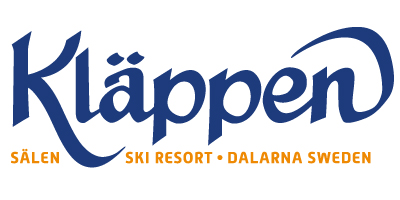 Pressmeddelande den 24 januari, 2018Ett sportlovstips – Kläppen från ovanPå Kläppen Ski Resort i Sälen blir gästernas planering från och med denna säsong ännu roligare, då den nya 360-kartan nu lanseras. I kartan, som funkar lika bra på både laptop och mobil, kan man kolla in nästan varenda liten kvadratcentimeter i anläggningen. Kartan har varit möjlig att producera tack vare över 660 sammansatta, högupplösta bilder.Kartan är framtagen i samarbete med fotografen Pontus Altin som med hjälp av sin drönare fotograferat alla fyra sidor av Horrmundberget (på vilket Kläppen Ski Resort är beläget) utan och innan. Bakom kartan finns inte mindre än 30 olika fotopunkter. innehållande 22 bilder vardera. Bilderna har sedan överlappats och monterats ihop till hela 140 megapixlar per fotopunkt, vilket gör att den tvådimensionella kartan upplevs som väldigt ”mjuk” i sina rörelser. För kartan är nämligen just det: rörlig.
Den avancerade gyrotekniken bakom kartan gör att man mycket enkelt kan förflytta sig i anläggningen, och till exempel zooma in den pist som man funderar på att åka när man kommer på plats, eller vilken lift som verkar vara bästa lämpad för de planerade åken under dagen. Man kan till och med gå och titta i olika byggnader i anläggningen. Allt detta kan man alltså göra hemma, men självklart även på plats. Det är faktiskt även så att man kan gå in i de olika restaurangerna för att se vilka olika miljöer de erbjuder och i andra byggnader för att skapa sig en uppfattning om hur det ser ut, vad som erbjuds och var det är beläget. För att inte tala om den överblick man får. Det är med andra ord möjligt att planera sin semester in i minsta detalj.360-kartan kommer att underlätta enormt för våra gäster, både innan semestern och när de väl är på plats, säger Magnus Noppa, marknadschef på Kläppen. Förutom att de får en väldigt bra uppfattning om vad som finns här och kan planera efter det kommer de även att upptäcka att Kläppen är betydligt större än vad man som ny gäst kanske tror. Många åker bara förbi den del av vår anläggning som ligger nere vid riksvägen, tack vare kartan ser man att den är så mycket mer.
Den höjdrädde som normalt sett inte vågar sig på att åka Gondol Sälen kan med kartans hjälp få känslan av hur det är att sitta i gondolen och ta del av den fantastiska (i kartan alltid soliga) utsikten över den vackra dalgången .Länk till 360-kartan: www.klappen.se/360Kontaktperson: Magnus Noppa, Marknads- och försäljningschef, 
e-post: magnus.noppa@klappen.se, mobil: +46 70 678 77 45